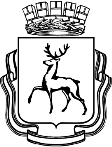 АДМИНИСТРАЦИЯ ГОРОДА НИЖНЕГО НОВГОРОДАПОСТАНОВЛЕНИЕНа основании статьи 52 Устава города Нижнего Новгорода, Порядка разработки, реализации и оценки эффективности муниципальных программ города Нижнего Новгорода, утвержденного постановлением администрации города Нижнего Новгорода от 08.04.2014 № 1228, а также согласно решению городской Думы города Нижнего Новгорода от 27.09.2023 № 172 «О внесении изменений в решение городской Думы города Нижнего Новгорода от 14.12.2022 № 265 «О бюджете города Нижнего Новгорода на 2023 год и на плановый период 2024-2025 годов» администрация города Нижнего Новгорода постановляет:1. Внести в муниципальную программу города Нижнего Новгорода «Охрана окружающей среды города Нижнего Новгорода» на 2023 - 2028 годы, утвержденную постановлением администрации города Нижнего Новгорода от 27.12.2022 № 7147, следующие изменения:1.1. Раздел 1 изложить в редакции согласно приложению № 1 к настоящему постановлению.1.2. В разделе 2 таблицу 3 подраздела 2.7 изложить в редакции согласно приложению № 2 к настоящему постановлению.1.3. В разделе 4 таблицу 4 изложить в редакции согласно приложению № 3 к настоящему постановлению.2. Управлению информационной политики администрации города Нижнего Новгорода обеспечить опубликование настоящего постановления в официальном печатном средстве массовой информации - газете «День города. Нижний Новгород».3. Юридическому департаменту администрации города Нижнего Новгорода (Витушкина Т.А.) обеспечить размещение настоящего постановления на официальном сайте администрации города Нижнего Новгорода в информационно-телекоммуникационной сети «Интернет».4. Контроль за исполнением постановления возложить на первого заместителя главы администрации города Нижнего Новгорода Скалкина Д.А.Глава города                                                                                           Ю.В. ШалабаевА.А. Максимов435 58 10ПРИЛОЖЕНИЕ № 1к постановлению администрациигородаот________№________Раздел 1. ПАСПОРТ МУНИЦИПАЛЬНОЙ ПРОГРАММЫПРИЛОЖЕНИЕ № 2к постановлению администрациигородаот________№________Таблица 3Ресурсное обеспечение реализации муниципальной программыза счет средств бюджета города Нижнего НовгородаПРИЛОЖЕНИЕ № 3к постановлению администрациигородаот________№________Таблица 4 «План реализации муниципальной программы«Охрана окружающей среды города Нижнего Новгорода»на 2023 - 2028 годы на 2023 год____________________________________________________________________________________________________№┌┐Ответственный исполнитель муниципальной программыДепартамент благоустройства администрации города Нижнего НовгородаДепартамент благоустройства администрации города Нижнего НовгородаДепартамент благоустройства администрации города Нижнего НовгородаДепартамент благоустройства администрации города Нижнего НовгородаДепартамент благоустройства администрации города Нижнего НовгородаДепартамент благоустройства администрации города Нижнего НовгородаДепартамент благоустройства администрации города Нижнего НовгородаСоисполнители муниципальной программыАдминистрации районов города Нижнего Новгорода, в том числе Административно-территориальное образование Новинский сельсовет.
Муниципальное казенное учреждение «Управление муниципальных кладбищ города Нижнего Новгорода» (далее - МКУ «УМК НН»)
Муниципальное казенное учреждение «Нижегородское городское лесничество» (далее - МКУ «Нижегородлес»)
Муниципальное казенное учреждение «Комитет охраны окружающей среды и природных ресурсов города Нижнего Новгорода» (далее - МКУ «Горкомэкологии Нижнего Новгорода»)Администрации районов города Нижнего Новгорода, в том числе Административно-территориальное образование Новинский сельсовет.
Муниципальное казенное учреждение «Управление муниципальных кладбищ города Нижнего Новгорода» (далее - МКУ «УМК НН»)
Муниципальное казенное учреждение «Нижегородское городское лесничество» (далее - МКУ «Нижегородлес»)
Муниципальное казенное учреждение «Комитет охраны окружающей среды и природных ресурсов города Нижнего Новгорода» (далее - МКУ «Горкомэкологии Нижнего Новгорода»)Администрации районов города Нижнего Новгорода, в том числе Административно-территориальное образование Новинский сельсовет.
Муниципальное казенное учреждение «Управление муниципальных кладбищ города Нижнего Новгорода» (далее - МКУ «УМК НН»)
Муниципальное казенное учреждение «Нижегородское городское лесничество» (далее - МКУ «Нижегородлес»)
Муниципальное казенное учреждение «Комитет охраны окружающей среды и природных ресурсов города Нижнего Новгорода» (далее - МКУ «Горкомэкологии Нижнего Новгорода»)Администрации районов города Нижнего Новгорода, в том числе Административно-территориальное образование Новинский сельсовет.
Муниципальное казенное учреждение «Управление муниципальных кладбищ города Нижнего Новгорода» (далее - МКУ «УМК НН»)
Муниципальное казенное учреждение «Нижегородское городское лесничество» (далее - МКУ «Нижегородлес»)
Муниципальное казенное учреждение «Комитет охраны окружающей среды и природных ресурсов города Нижнего Новгорода» (далее - МКУ «Горкомэкологии Нижнего Новгорода»)Администрации районов города Нижнего Новгорода, в том числе Административно-территориальное образование Новинский сельсовет.
Муниципальное казенное учреждение «Управление муниципальных кладбищ города Нижнего Новгорода» (далее - МКУ «УМК НН»)
Муниципальное казенное учреждение «Нижегородское городское лесничество» (далее - МКУ «Нижегородлес»)
Муниципальное казенное учреждение «Комитет охраны окружающей среды и природных ресурсов города Нижнего Новгорода» (далее - МКУ «Горкомэкологии Нижнего Новгорода»)Администрации районов города Нижнего Новгорода, в том числе Административно-территориальное образование Новинский сельсовет.
Муниципальное казенное учреждение «Управление муниципальных кладбищ города Нижнего Новгорода» (далее - МКУ «УМК НН»)
Муниципальное казенное учреждение «Нижегородское городское лесничество» (далее - МКУ «Нижегородлес»)
Муниципальное казенное учреждение «Комитет охраны окружающей среды и природных ресурсов города Нижнего Новгорода» (далее - МКУ «Горкомэкологии Нижнего Новгорода»)Администрации районов города Нижнего Новгорода, в том числе Административно-территориальное образование Новинский сельсовет.
Муниципальное казенное учреждение «Управление муниципальных кладбищ города Нижнего Новгорода» (далее - МКУ «УМК НН»)
Муниципальное казенное учреждение «Нижегородское городское лесничество» (далее - МКУ «Нижегородлес»)
Муниципальное казенное учреждение «Комитет охраны окружающей среды и природных ресурсов города Нижнего Новгорода» (далее - МКУ «Горкомэкологии Нижнего Новгорода»)Цели муниципальной программыУлучшение экологической ситуации на территории городаУлучшение экологической ситуации на территории городаУлучшение экологической ситуации на территории городаУлучшение экологической ситуации на территории городаУлучшение экологической ситуации на территории городаУлучшение экологической ситуации на территории городаУлучшение экологической ситуации на территории городаЗадачи муниципальной программыОрганизация использования, охраны, защиты, воспроизводства городских лесов
Снижение техногенной нагрузки на окружающую среду города
Повышение эффективности отлова и содержания животных без владельцевОрганизация использования, охраны, защиты, воспроизводства городских лесов
Снижение техногенной нагрузки на окружающую среду города
Повышение эффективности отлова и содержания животных без владельцевОрганизация использования, охраны, защиты, воспроизводства городских лесов
Снижение техногенной нагрузки на окружающую среду города
Повышение эффективности отлова и содержания животных без владельцевОрганизация использования, охраны, защиты, воспроизводства городских лесов
Снижение техногенной нагрузки на окружающую среду города
Повышение эффективности отлова и содержания животных без владельцевОрганизация использования, охраны, защиты, воспроизводства городских лесов
Снижение техногенной нагрузки на окружающую среду города
Повышение эффективности отлова и содержания животных без владельцевОрганизация использования, охраны, защиты, воспроизводства городских лесов
Снижение техногенной нагрузки на окружающую среду города
Повышение эффективности отлова и содержания животных без владельцевОрганизация использования, охраны, защиты, воспроизводства городских лесов
Снижение техногенной нагрузки на окружающую среду города
Повышение эффективности отлова и содержания животных без владельцевЭтапы и сроки реализации муниципальной программыРеализуется в 2023 - 2028 годах в один этапРеализуется в 2023 - 2028 годах в один этапРеализуется в 2023 - 2028 годах в один этапРеализуется в 2023 - 2028 годах в один этапРеализуется в 2023 - 2028 годах в один этапРеализуется в 2023 - 2028 годах в один этапРеализуется в 2023 - 2028 годах в один этапОбъемы бюджетных ассигнований муниципальной программы за счет средств бюджета города Нижнего НовгородаОтветственный исполнитель, соисполнителиРасходы (руб.), годыРасходы (руб.), годыРасходы (руб.), годыРасходы (руб.), годыРасходы (руб.), годыРасходы (руб.), годыОбъемы бюджетных ассигнований муниципальной программы за счет средств бюджета города Нижнего НовгородаОтветственный исполнитель, соисполнители2023 год2024 год2025 год2026 год2027 год2028 годОбъемы бюджетных ассигнований муниципальной программы за счет средств бюджета города Нижнего НовгородаВсего754307161,90235918100,00232526400,00340812503,04353670093,26367041987,10Объемы бюджетных ассигнований муниципальной программы за счет средств бюджета города Нижнего НовгородаДБ3082765,766660300,003268600,001941929,892015191,702091383,97Объемы бюджетных ассигнований муниципальной программы за счет средств бюджета города Нижнего НовгородаАдминистрации районов города (ДБ)67461874,3491100000,0091100000,00136261090,34141401715,31146747965,28Объемы бюджетных ассигнований муниципальной программы за счет средств бюджета города Нижнего НовгородаМКУ «Нижегородлес» (ДБ)83069716,0486804800,0086804800,00127125818,66131921803,74136909628,24Объемы бюджетных ассигнований муниципальной программы за счет средств бюджета города Нижнего НовгородаМКУ «Горкомэкологии Нижнего Новгорода» (ДБ)599222805,7651353000,0051353000,0075483664,1578331382,5181293009,61Объемы бюджетных ассигнований муниципальной программы за счет средств бюджета города Нижнего НовгородаМКУ «УМК НН» (ДБ)1470000,000,000,000,000,000,00Целевые индикаторы муниципальной программыДоля общих стандартных анализов контролируемых показателей в сравнении с установленными нормативами по отношению к общему количеству контролируемых показателей – 92%
Доля площади посадки лесных культур по отношению к общей площади городских лесов, находящихся в ведении МКУ «Нижегородлес» – 0,01%.Доля площади лесов с проведенными мероприятиями по предупреждению распространения вредных организмов по отношению к общей площади городских лесов, находящихся в ведении МКУ «Нижегородлес» – 2,0%.Доля обновленных лесоустроительных знаков по отношению к общему количеству лесоустроительных знаков на территории городских лесов, находящихся в ведении МКУ «Нижегородлес»  – 11,8%.Доля стандартных анализов контролируемых показателей в сравнении с установленными нормативами по отношению к общему количеству контролируемых показателей (по направлению природные и сточные воды) - 92%.
Доля стандартных анализов контролируемых показателей в сравнении с установленными нормативами по отношению к общему количеству контролируемых показателей (по направлению почва) - 92%.
Доля стандартных анализов контролируемых показателей в сравнении с установленными нормативами по отношению к общему количеству контролируемых показателей (по направлению атмосферный воздух) - 92%.
Доля животных, в отношении которых в период реализации программы проведены мероприятия по отлову и содержанию, по отношению к общей численности животных без владельцев - 100%.Доля ликвидированных несанкционированных свалок в границах городов и наиболее опасных объектов накопленного экологического вреда окружающей среде к количеству свалок в границах города Нижнего Новгорода ликвидируемые в рамках федерального проекта «Чистая страна» - 100%.Доля общих стандартных анализов контролируемых показателей в сравнении с установленными нормативами по отношению к общему количеству контролируемых показателей – 92%
Доля площади посадки лесных культур по отношению к общей площади городских лесов, находящихся в ведении МКУ «Нижегородлес» – 0,01%.Доля площади лесов с проведенными мероприятиями по предупреждению распространения вредных организмов по отношению к общей площади городских лесов, находящихся в ведении МКУ «Нижегородлес» – 2,0%.Доля обновленных лесоустроительных знаков по отношению к общему количеству лесоустроительных знаков на территории городских лесов, находящихся в ведении МКУ «Нижегородлес»  – 11,8%.Доля стандартных анализов контролируемых показателей в сравнении с установленными нормативами по отношению к общему количеству контролируемых показателей (по направлению природные и сточные воды) - 92%.
Доля стандартных анализов контролируемых показателей в сравнении с установленными нормативами по отношению к общему количеству контролируемых показателей (по направлению почва) - 92%.
Доля стандартных анализов контролируемых показателей в сравнении с установленными нормативами по отношению к общему количеству контролируемых показателей (по направлению атмосферный воздух) - 92%.
Доля животных, в отношении которых в период реализации программы проведены мероприятия по отлову и содержанию, по отношению к общей численности животных без владельцев - 100%.Доля ликвидированных несанкционированных свалок в границах городов и наиболее опасных объектов накопленного экологического вреда окружающей среде к количеству свалок в границах города Нижнего Новгорода ликвидируемые в рамках федерального проекта «Чистая страна» - 100%.Доля общих стандартных анализов контролируемых показателей в сравнении с установленными нормативами по отношению к общему количеству контролируемых показателей – 92%
Доля площади посадки лесных культур по отношению к общей площади городских лесов, находящихся в ведении МКУ «Нижегородлес» – 0,01%.Доля площади лесов с проведенными мероприятиями по предупреждению распространения вредных организмов по отношению к общей площади городских лесов, находящихся в ведении МКУ «Нижегородлес» – 2,0%.Доля обновленных лесоустроительных знаков по отношению к общему количеству лесоустроительных знаков на территории городских лесов, находящихся в ведении МКУ «Нижегородлес»  – 11,8%.Доля стандартных анализов контролируемых показателей в сравнении с установленными нормативами по отношению к общему количеству контролируемых показателей (по направлению природные и сточные воды) - 92%.
Доля стандартных анализов контролируемых показателей в сравнении с установленными нормативами по отношению к общему количеству контролируемых показателей (по направлению почва) - 92%.
Доля стандартных анализов контролируемых показателей в сравнении с установленными нормативами по отношению к общему количеству контролируемых показателей (по направлению атмосферный воздух) - 92%.
Доля животных, в отношении которых в период реализации программы проведены мероприятия по отлову и содержанию, по отношению к общей численности животных без владельцев - 100%.Доля ликвидированных несанкционированных свалок в границах городов и наиболее опасных объектов накопленного экологического вреда окружающей среде к количеству свалок в границах города Нижнего Новгорода ликвидируемые в рамках федерального проекта «Чистая страна» - 100%.Доля общих стандартных анализов контролируемых показателей в сравнении с установленными нормативами по отношению к общему количеству контролируемых показателей – 92%
Доля площади посадки лесных культур по отношению к общей площади городских лесов, находящихся в ведении МКУ «Нижегородлес» – 0,01%.Доля площади лесов с проведенными мероприятиями по предупреждению распространения вредных организмов по отношению к общей площади городских лесов, находящихся в ведении МКУ «Нижегородлес» – 2,0%.Доля обновленных лесоустроительных знаков по отношению к общему количеству лесоустроительных знаков на территории городских лесов, находящихся в ведении МКУ «Нижегородлес»  – 11,8%.Доля стандартных анализов контролируемых показателей в сравнении с установленными нормативами по отношению к общему количеству контролируемых показателей (по направлению природные и сточные воды) - 92%.
Доля стандартных анализов контролируемых показателей в сравнении с установленными нормативами по отношению к общему количеству контролируемых показателей (по направлению почва) - 92%.
Доля стандартных анализов контролируемых показателей в сравнении с установленными нормативами по отношению к общему количеству контролируемых показателей (по направлению атмосферный воздух) - 92%.
Доля животных, в отношении которых в период реализации программы проведены мероприятия по отлову и содержанию, по отношению к общей численности животных без владельцев - 100%.Доля ликвидированных несанкционированных свалок в границах городов и наиболее опасных объектов накопленного экологического вреда окружающей среде к количеству свалок в границах города Нижнего Новгорода ликвидируемые в рамках федерального проекта «Чистая страна» - 100%.Доля общих стандартных анализов контролируемых показателей в сравнении с установленными нормативами по отношению к общему количеству контролируемых показателей – 92%
Доля площади посадки лесных культур по отношению к общей площади городских лесов, находящихся в ведении МКУ «Нижегородлес» – 0,01%.Доля площади лесов с проведенными мероприятиями по предупреждению распространения вредных организмов по отношению к общей площади городских лесов, находящихся в ведении МКУ «Нижегородлес» – 2,0%.Доля обновленных лесоустроительных знаков по отношению к общему количеству лесоустроительных знаков на территории городских лесов, находящихся в ведении МКУ «Нижегородлес»  – 11,8%.Доля стандартных анализов контролируемых показателей в сравнении с установленными нормативами по отношению к общему количеству контролируемых показателей (по направлению природные и сточные воды) - 92%.
Доля стандартных анализов контролируемых показателей в сравнении с установленными нормативами по отношению к общему количеству контролируемых показателей (по направлению почва) - 92%.
Доля стандартных анализов контролируемых показателей в сравнении с установленными нормативами по отношению к общему количеству контролируемых показателей (по направлению атмосферный воздух) - 92%.
Доля животных, в отношении которых в период реализации программы проведены мероприятия по отлову и содержанию, по отношению к общей численности животных без владельцев - 100%.Доля ликвидированных несанкционированных свалок в границах городов и наиболее опасных объектов накопленного экологического вреда окружающей среде к количеству свалок в границах города Нижнего Новгорода ликвидируемые в рамках федерального проекта «Чистая страна» - 100%.Доля общих стандартных анализов контролируемых показателей в сравнении с установленными нормативами по отношению к общему количеству контролируемых показателей – 92%
Доля площади посадки лесных культур по отношению к общей площади городских лесов, находящихся в ведении МКУ «Нижегородлес» – 0,01%.Доля площади лесов с проведенными мероприятиями по предупреждению распространения вредных организмов по отношению к общей площади городских лесов, находящихся в ведении МКУ «Нижегородлес» – 2,0%.Доля обновленных лесоустроительных знаков по отношению к общему количеству лесоустроительных знаков на территории городских лесов, находящихся в ведении МКУ «Нижегородлес»  – 11,8%.Доля стандартных анализов контролируемых показателей в сравнении с установленными нормативами по отношению к общему количеству контролируемых показателей (по направлению природные и сточные воды) - 92%.
Доля стандартных анализов контролируемых показателей в сравнении с установленными нормативами по отношению к общему количеству контролируемых показателей (по направлению почва) - 92%.
Доля стандартных анализов контролируемых показателей в сравнении с установленными нормативами по отношению к общему количеству контролируемых показателей (по направлению атмосферный воздух) - 92%.
Доля животных, в отношении которых в период реализации программы проведены мероприятия по отлову и содержанию, по отношению к общей численности животных без владельцев - 100%.Доля ликвидированных несанкционированных свалок в границах городов и наиболее опасных объектов накопленного экологического вреда окружающей среде к количеству свалок в границах города Нижнего Новгорода ликвидируемые в рамках федерального проекта «Чистая страна» - 100%.Доля общих стандартных анализов контролируемых показателей в сравнении с установленными нормативами по отношению к общему количеству контролируемых показателей – 92%
Доля площади посадки лесных культур по отношению к общей площади городских лесов, находящихся в ведении МКУ «Нижегородлес» – 0,01%.Доля площади лесов с проведенными мероприятиями по предупреждению распространения вредных организмов по отношению к общей площади городских лесов, находящихся в ведении МКУ «Нижегородлес» – 2,0%.Доля обновленных лесоустроительных знаков по отношению к общему количеству лесоустроительных знаков на территории городских лесов, находящихся в ведении МКУ «Нижегородлес»  – 11,8%.Доля стандартных анализов контролируемых показателей в сравнении с установленными нормативами по отношению к общему количеству контролируемых показателей (по направлению природные и сточные воды) - 92%.
Доля стандартных анализов контролируемых показателей в сравнении с установленными нормативами по отношению к общему количеству контролируемых показателей (по направлению почва) - 92%.
Доля стандартных анализов контролируемых показателей в сравнении с установленными нормативами по отношению к общему количеству контролируемых показателей (по направлению атмосферный воздух) - 92%.
Доля животных, в отношении которых в период реализации программы проведены мероприятия по отлову и содержанию, по отношению к общей численности животных без владельцев - 100%.Доля ликвидированных несанкционированных свалок в границах городов и наиболее опасных объектов накопленного экологического вреда окружающей среде к количеству свалок в границах города Нижнего Новгорода ликвидируемые в рамках федерального проекта «Чистая страна» - 100%.№ п/пКод основного мероприятия целевой статьи расходовНаименование муниципальной программы, основного мероприятияОтветственный исполнитель, соисполнительРасходы, руб.Расходы, руб.Расходы, руб.Расходы, руб.Расходы, руб.Расходы, руб.№ п/пКод основного мероприятия целевой статьи расходовНаименование муниципальной программы, основного мероприятияОтветственный исполнитель, соисполнитель2023 год2024 год2025 год2026 год2027 год2028 год12345678910Муниципальная программа «Охрана окружающей среды города Нижнего Новгорода»Муниципальная программа «Охрана окружающей среды города Нижнего Новгорода»Муниципальная программа «Охрана окружающей среды города Нижнего Новгорода»Всего, в том числе:754307161,90235918100,00232526400,00340812503,04353670093,26367041987,10Муниципальная программа «Охрана окружающей среды города Нижнего Новгорода»Муниципальная программа «Охрана окружающей среды города Нижнего Новгорода»Муниципальная программа «Охрана окружающей среды города Нижнего Новгорода»ДБ3082765,766660300,003268600,001941929,892015191,702091383,97Муниципальная программа «Охрана окружающей среды города Нижнего Новгорода»Муниципальная программа «Охрана окружающей среды города Нижнего Новгорода»Муниципальная программа «Охрана окружающей среды города Нижнего Новгорода»Администрации районов города (ДБ)67461874,3491100000,0091100000,00136261090,34141401715,31146747965,28Муниципальная программа «Охрана окружающей среды города Нижнего Новгорода»Муниципальная программа «Охрана окружающей среды города Нижнего Новгорода»Муниципальная программа «Охрана окружающей среды города Нижнего Новгорода»МКУ «Нижегородлес» (ДБ)83069716,0486804800,0086804800,00127125818,66131921803,74136909628,24Муниципальная программа «Охрана окружающей среды города Нижнего Новгорода»Муниципальная программа «Охрана окружающей среды города Нижнего Новгорода»Муниципальная программа «Охрана окружающей среды города Нижнего Новгорода»МКУ «Горкомэкологии Нижнего Новгорода» (ДБ)599222805,7651353000,0051353000,0075483664,1578331382,5181293009,61Муниципальная программа «Охрана окружающей среды города Нижнего Новгорода»Муниципальная программа «Охрана окружающей среды города Нижнего Новгорода»Муниципальная программа «Охрана окружающей среды города Нижнего Новгорода»МКУ «УМК НН» (ДБ)1470000,000,000,000,000,000,001.17 П 01Обеспечение деятельности МКУ «Нижегородское городское лесничество»Всего, в том числе:83069716,0486804800,0086804800,00127125818,66131921803,74136909628,241.17 П 01Обеспечение деятельности МКУ «Нижегородское городское лесничество»МКУ «Нижегородлес» (ДБ)83069716,0486804800,0086804800,00127125818,66131921803,74136909628,242.17 П 02Проведение комплекса работ по охране, анализу и предупреждению негативного воздействия на окружающую среду городаВсего, в том числе:91419465,41105198300,00101806600,00149095987,43154720825,41160570656,912.17 П 02Проведение комплекса работ по охране, анализу и предупреждению негативного воздействия на окружающую среду городаМКУ «Горкомэкологии Нижнего Новгорода» (ДБ)19404825,317438000,007438000,0010892967,2011303918,4011731307,662.17 П 02Проведение комплекса работ по охране, анализу и предупреждению негативного воздействия на окружающую среду городаМКУ «УМК НН» (ДБ)1470000,000,000,000,000,000,002.17 П 02Проведение комплекса работ по охране, анализу и предупреждению негативного воздействия на окружающую среду городаДБ3082765,766660300,003268600,001941929,892015191,702091383,972.17 П 02Проведение комплекса работ по охране, анализу и предупреждению негативного воздействия на окружающую среду городаАдминистрации районов города (ДБ)67461874,3491100000,0091100000,00136261090,34141401715,31146747965,283.17 П 03Расходы на обеспечение деятельности МКУ "Комитет охраны окружающей среды и природных ресурсов города Нижнего Новгорода»Всего, в том числе:51683717,6539221500,0039221500,0057439972,1759606969,0361860645,773.17 П 03Расходы на обеспечение деятельности МКУ "Комитет охраны окружающей среды и природных ресурсов города Нижнего Новгорода»МКУ «Горкомэкологии Нижнего Новгорода» (ДБ)51683717,6539221500,0039221500,0057439972,1759606969,0361860645,774.17 П 04Проведение мероприятий по отлову и содержанию безнадзорных животныхВсего, в том числе:4693500,004693500,004693500,007150724,787420495,087701056,184.17 П 04Проведение мероприятий по отлову и содержанию безнадзорных животныхМКУ «Горкомэкологии Нижнего Новгорода» (ДБ)4693500,004693500,004693500,007150724,787420495,087701056,185.17 П G1Реализация федерального проекта «Чистая страна»Всего, в том числе:523440762,800,000,000,000,000,005.17 П G1Реализация федерального проекта «Чистая страна»МКУ «Горкомэкологии Нижнего Новгорода» (ДБ)523440762,800,000,000,000,000,00№ п/пКод основного мероприятия целевой статьи расходовНаименование подпрограммы, задачи, основные мероприятия, мероприятияОтветственный за выполнение мероприятия (управление, отдел)СрокСрокПоказатели непосредственного результата реализации мероприятия (далее - ПНР)Показатели непосредственного результата реализации мероприятия (далее - ПНР)Показатели непосредственного результата реализации мероприятия (далее - ПНР)Объемы финансового обеспечения, руб.Объемы финансового обеспечения, руб.Объемы финансового обеспечения, руб.Объемы финансового обеспечения, руб.№ п/пКод основного мероприятия целевой статьи расходовНаименование подпрограммы, задачи, основные мероприятия, мероприятияОтветственный за выполнение мероприятия (управление, отдел)начала реализацииокончания реализацииНаименование ПНРЕд. изм.ЗначениеСобственные городские средстваСредства областного бюджетаСредства федерального бюджетаПрочие источники12345678910111213Всего по муниципальной программе «Охрана окружающей среды города Нижнего Новгорода»Всего по муниципальной программе «Охрана окружающей среды города Нижнего Новгорода»Всего по муниципальной программе «Охрана окружающей среды города Нижнего Новгорода»Всего по муниципальной программе «Охрана окружающей среды города Нижнего Новгорода»Всего по муниципальной программе «Охрана окружающей среды города Нижнего Новгорода»Всего по муниципальной программе «Охрана окружающей среды города Нижнего Новгорода»Всего по муниципальной программе «Охрана окружающей среды города Нижнего Новгорода»Всего по муниципальной программе «Охрана окружающей среды города Нижнего Новгорода»Всего по муниципальной программе «Охрана окружающей среды города Нижнего Новгорода»253 279 110,79195 134 500,00305 873 800,00Задача. Организация использования, охраны, защиты, воспроизводства городских лесовЗадача. Организация использования, охраны, защиты, воспроизводства городских лесовЗадача. Организация использования, охраны, защиты, воспроизводства городских лесовЗадача. Организация использования, охраны, защиты, воспроизводства городских лесовЗадача. Организация использования, охраны, защиты, воспроизводства городских лесовЗадача. Организация использования, охраны, защиты, воспроизводства городских лесовЗадача. Организация использования, охраны, защиты, воспроизводства городских лесовЗадача. Организация использования, охраны, защиты, воспроизводства городских лесовЗадача. Организация использования, охраны, защиты, воспроизводства городских лесов83 069 716,041.17 П 01 00000Основное мероприятие. Обеспечение деятельности МКУ «Нижегородское городское лесничество»Основное мероприятие. Обеспечение деятельности МКУ «Нижегородское городское лесничество»Основное мероприятие. Обеспечение деятельности МКУ «Нижегородское городское лесничество»Основное мероприятие. Обеспечение деятельности МКУ «Нижегородское городское лесничество»Основное мероприятие. Обеспечение деятельности МКУ «Нижегородское городское лесничество»Основное мероприятие. Обеспечение деятельности МКУ «Нижегородское городское лесничество»Основное мероприятие. Обеспечение деятельности МКУ «Нижегородское городское лесничество»83 069 716,041.1.Охрана, защита, воспроизводство городских лесовОхрана, защита, воспроизводство городских лесовМКУ «Нижегородлес»01.01.202331.12.2023Содержание МАФшт.14183 069 716,041.1.Охрана, защита, воспроизводство городских лесовОхрана, защита, воспроизводство городских лесовМКУ «Нижегородлес»01.01.202331.12.2023Установка (замена) квартальных столбовшт.2283 069 716,041.1.Охрана, защита, воспроизводство городских лесовОхрана, защита, воспроизводство городских лесовМКУ «Нижегородлес»01.01.202331.12.2023Прочистка квартальных просеккм2883 069 716,041.1.Охрана, защита, воспроизводство городских лесовОхрана, защита, воспроизводство городских лесовМКУ «Нижегородлес»01.01.202331.12.2023Сбор мусорам350083 069 716,041.1.Охрана, защита, воспроизводство городских лесовОхрана, защита, воспроизводство городских лесовМКУ «Нижегородлес»01.01.202331.12.2023Рубка аварийных деревьевга10183 069 716,041.1.Охрана, защита, воспроизводство городских лесовОхрана, защита, воспроизводство городских лесовМКУ «Нижегородлес»01.01.202331.12.2023Уборка неликвидной древесиныга75,883 069 716,041.1.Охрана, защита, воспроизводство городских лесовОхрана, защита, воспроизводство городских лесовМКУ «Нижегородлес»01.01.202331.12.2023Посадка лесных культурга183 069 716,041.1.Охрана, защита, воспроизводство городских лесовОхрана, защита, воспроизводство городских лесовМКУ «Нижегородлес»01.01.202331.12.2023Уход за лесными культурамига32,1383 069 716,041.1.Охрана, защита, воспроизводство городских лесовОхрана, защита, воспроизводство городских лесовМКУ «Нижегородлес»01.01.202331.12.2023Уход в молодняках га2083 069 716,041.1.Охрана, защита, воспроизводство городских лесовОхрана, защита, воспроизводство городских лесовМКУ «Нижегородлес»01.01.202331.12.2023Распространение листовокшт.100083 069 716,041.1.Охрана, защита, воспроизводство городских лесовОхрана, защита, воспроизводство городских лесовМКУ «Нижегородлес»01.01.202331.12.2023Содержание шлагбаумовшт.13783 069 716,041.1.Охрана, защита, воспроизводство городских лесовОхрана, защита, воспроизводство городских лесовМКУ «Нижегородлес»01.01.202331.12.2023Содержание минерализованных полоскм62683 069 716,041.1.Охрана, защита, воспроизводство городских лесовОхрана, защита, воспроизводство городских лесовМКУ «Нижегородлес»01.01.202331.12.2023Очистка мест рубокга9083 069 716,041.1.Охрана, защита, воспроизводство городских лесовОхрана, защита, воспроизводство городских лесовМКУ «Нижегородлес»01.01.202331.12.2023Мониторинг данных ИСДМ-Рослесхозга881483 069 716,041.1.Охрана, защита, воспроизводство городских лесовОхрана, защита, воспроизводство городских лесовМКУ «Нижегородлес»01.01.202331.12.2023Мониторинг данных «Лесохранитель»га881483 069 716,04Задача. Снижение техногенной нагрузки на окружающую среду городаЗадача. Снижение техногенной нагрузки на окружающую среду городаЗадача. Снижение техногенной нагрузки на окружающую среду городаЗадача. Снижение техногенной нагрузки на окружающую среду городаЗадача. Снижение техногенной нагрузки на окружающую среду городаЗадача. Снижение техногенной нагрузки на окружающую среду городаЗадача. Снижение техногенной нагрузки на окружающую среду городаЗадача. Снижение техногенной нагрузки на окружающую среду городаЗадача. Снижение техногенной нагрузки на окружающую среду города170 209 394,75190 441 000,00305 873 800,002.17 П 02 00000Основное мероприятие. Проведение комплекса работ по охране, анализу и предупреждению негативного воздействия на окружающую среду городаОсновное мероприятие. Проведение комплекса работ по охране, анализу и предупреждению негативного воздействия на окружающую среду городаОсновное мероприятие. Проведение комплекса работ по охране, анализу и предупреждению негативного воздействия на окружающую среду городаОсновное мероприятие. Проведение комплекса работ по охране, анализу и предупреждению негативного воздействия на окружающую среду городаОсновное мероприятие. Проведение комплекса работ по охране, анализу и предупреждению негативного воздействия на окружающую среду городаОсновное мероприятие. Проведение комплекса работ по охране, анализу и предупреждению негативного воздействия на окружающую среду городаОсновное мероприятие. Проведение комплекса работ по охране, анализу и предупреждению негативного воздействия на окружающую среду города59 263 814,3032 135 900,002.1.Аналитический контроль состояния окружающей среды на территории города Нижнего НовгородаАналитический контроль состояния окружающей среды на территории города Нижнего НовгородаМКУ «Горкомэкологии Нижнего Новгорода»01.01.202331.12.2023Приобретение лабораторного оборудования шт.23 387 243,002.2.Прочие работы и услуги природоохранных мероприятий, в том числе мониторинг состояния окружающей среды на территории города Нижнего Новгорода, качество воды и почвы рекреационных зон и участие в экологических форумах, семинарах, акцияхПрочие работы и услуги природоохранных мероприятий, в том числе мониторинг состояния окружающей среды на территории города Нижнего Новгорода, качество воды и почвы рекреационных зон и участие в экологических форумах, семинарах, акцияхМКУ «Горкомэкологии Нижнего Новгорода»01.01.202331.12.2023Количество проведенных анализов по рекреационным зонамшт.17069 165 744,202.2.Прочие работы и услуги природоохранных мероприятий, в том числе мониторинг состояния окружающей среды на территории города Нижнего Новгорода, качество воды и почвы рекреационных зон и участие в экологических форумах, семинарах, акцияхПрочие работы и услуги природоохранных мероприятий, в том числе мониторинг состояния окружающей среды на территории города Нижнего Новгорода, качество воды и почвы рекреационных зон и участие в экологических форумах, семинарах, акцияхМКУ «Горкомэкологии Нижнего Новгорода»01.01.202331.12.2023Количество  форумов, семинаров, акцийшт.19 165 744,202.2.Прочие работы и услуги природоохранных мероприятий, в том числе мониторинг состояния окружающей среды на территории города Нижнего Новгорода, качество воды и почвы рекреационных зон и участие в экологических форумах, семинарах, акцияхПрочие работы и услуги природоохранных мероприятий, в том числе мониторинг состояния окружающей среды на территории города Нижнего Новгорода, качество воды и почвы рекреационных зон и участие в экологических форумах, семинарах, акцияхМКУ «Горкомэкологии Нижнего Новгорода»01.01.202331.12.2023Количество услуг по предоставлению метеорологической информацииед.69 165 744,202.2.Прочие работы и услуги природоохранных мероприятий, в том числе мониторинг состояния окружающей среды на территории города Нижнего Новгорода, качество воды и почвы рекреационных зон и участие в экологических форумах, семинарах, акцияхПрочие работы и услуги природоохранных мероприятий, в том числе мониторинг состояния окружающей среды на территории города Нижнего Новгорода, качество воды и почвы рекреационных зон и участие в экологических форумах, семинарах, акцияхМКУ «Горкомэкологии Нижнего Новгорода» 01.04.2023 31.12.2023 Количество проведенных анализов по исследованию природной воды (подземной и поверхностной), атмосферного воздуха, почвы и геодезических измерений свалки отходов с адресным ориентиром : г.Нижний Новгород, ул.Заовражная и Московское шоссе д.473, д.475 шт19689 165 744,202.3.Увеличение стоимости не материальных активовУвеличение стоимости не материальных активовМКУ «Горкомэкологии Нижнего Новгорода»01.01.202331.12.2023Проведение мероприятий в рамках экологического образования и воспитанияшт.359 220,802.4.Создание (обустройство) контейнерных площадок на территории городского округа город Нижний НовгородСоздание (обустройство) контейнерных площадок на территории городского округа город Нижний НовгородАдминистрации районов города Нижнего Новгорода, в том числе:01.03.202331.12.2023Количество контейнерных площадокшт.14146 750,002 788 250,002.4.Создание (обустройство) контейнерных площадок на территории городского округа город Нижний НовгородСоздание (обустройство) контейнерных площадок на территории городского округа город Нижний НовгородАдминистрация Канавинского района01.03.202331.12.2023Количество контейнерных площадокшт.453 500,001 016 500,002.4.Создание (обустройство) контейнерных площадок на территории городского округа город Нижний НовгородСоздание (обустройство) контейнерных площадок на территории городского округа город Нижний НовгородАдминистрация Нижегородского района01.03.202331.12.2023Количество контейнерных площадокшт.864 750,001 230 250,002.4.Создание (обустройство) контейнерных площадок на территории городского округа город Нижний НовгородСоздание (обустройство) контейнерных площадок на территории городского округа город Нижний НовгородАдминистрация Советского района01.03.202331.12.2023Количество контейнерных площадокшт.228 500,00541 500,002.4.Создание (обустройство) контейнерных площадок на территории городского округа город Нижний НовгородСоздание (обустройство) контейнерных площадок на территории городского округа город Нижний НовгородМКУ «УМК НН»01.03.202331.12.2023Количество контейнерных площадокшт.673 500,001 396 500,002.4.Создание (обустройство) контейнерных площадок на территории городского округа город Нижний НовгородСоздание (обустройство) контейнерных площадок на территории городского округа город Нижний НовгородДБ01.01.202331.12.2023Количество учреждений и территориальных органов  администрации города для перераспределения средствед.1044,74850,002.5.Содержание контейнерных площадок для ТКОСодержание контейнерных площадок для ТКОАдминистрации районов города Нижнего Новгорода, в том числе:01.01.202331.12.2023Количество контейнерных площадокшт.29738 919 260,922.5.Содержание контейнерных площадок для ТКОСодержание контейнерных площадок для ТКОАдминистрация Автозаводского района01.01.202331.12.2023Количество контейнерных площадокшт.8110 925 000,002.5.Содержание контейнерных площадок для ТКОСодержание контейнерных площадок для ТКОАдминистрация Канавинского района01.01.202331.12.2023Количество контейнерных площадокшт.4811 000 000,002.5.Содержание контейнерных площадок для ТКОСодержание контейнерных площадок для ТКОАдминистрация Ленинского района01.01.202331.12.2023Количество контейнерных площадокшт.387 299 845,042.5.Содержание контейнерных площадок для ТКОСодержание контейнерных площадок для ТКОАдминистрация Нижегородского района01.01.202331.12.2023Количество контейнерных площадокшт.221 595 075,002.5.Содержание контейнерных площадок для ТКОСодержание контейнерных площадок для ТКОАдминистрация Приокского района01.01.202331.12.2023Количество контейнерных площадокшт.423 369 741,002.5.Содержание контейнерных площадок для ТКОСодержание контейнерных площадок для ТКОАдминистрация Советского района01.01.202331.12.2023Количество контейнерных площадокшт.362 923 845,832.5.Содержание контейнерных площадок для ТКОСодержание контейнерных площадок для ТКОТерриториальный отдел администрации Новинский сельсовет01.01.202331.12.2023Количество контейнерных площадокшт.301 805 754,052.6.Приобретение контейнеров и (или) бункеровПриобретение контейнеров и (или) бункеровМКУ «Горкомэкологии Нижнего Новгорода»10.04.202331.12.2023Приобретение контейнеров и бункеровшт.426344 617,316 448 000,002.7.Ликвидация свалок и объектов размещения отходовЛиквидация свалок и объектов размещения отходовАдминистрации районов города Нижнего Новгорода, в том числе:01.03.202331.12.2023Количество свалокшт.886 401 903,3819 205 710,042.7.Ликвидация свалок и объектов размещения отходовЛиквидация свалок и объектов размещения отходовАдминистрация Автозаводского района01.06.202331.12.2023Количество свалокшт.22975 103,932 925 311,762.7.Ликвидация свалок и объектов размещения отходовЛиквидация свалок и объектов размещения отходовАдминистрация Канавинского района01.06.202331.12.2023Количество свалокшт.5687 595,842 062 787,502.7.Ликвидация свалок и объектов размещения отходовЛиквидация свалок и объектов размещения отходовАдминистрация Ленинского района01.03.202331.12.2023Количество свалокшт.2600 456,981 801 370,912.7.Ликвидация свалок и объектов размещения отходовЛиквидация свалок и объектов размещения отходовАдминистрация Московского района01.06.202331.12.2023Количество свалокшт.12861 958,002 585 874,002.7.Ликвидация свалок и объектов размещения отходовЛиквидация свалок и объектов размещения отходовАдминистрация Нижегородского района01.06.202331.12.2023Количество свалокшт.16687 595,832 062 787,502.7.Ликвидация свалок и объектов размещения отходовЛиквидация свалок и объектов размещения отходовАдминистрация Приокского района01.06.202331.12.2023Количество свалокшт.19687 595,832 062 787,502.7.Ликвидация свалок и объектов размещения отходовЛиквидация свалок и объектов размещения отходовАдминистрация Советского района01.06.202331.12.2023Количество свалокшт.10687 588,712 062 766,112.7.Ликвидация свалок и объектов размещения отходовЛиквидация свалок и объектов размещения отходовАдминистрация Сормовского района01.06.202331.12.2023Количество свалокшт.21 214 008,263 642 024,762.7.Ликвидация свалок и объектов размещения отходовЛиквидация свалок и объектов размещения отходовДБ01.01.202331.12.2023Количество территориальных органов администрации города для перераспределения средствед.9765 529,952 296 589,963.17 П 03 00000Основное мероприятие. Расходы на обеспечение деятельности МКУ «Комитет охраны окружающей среды и природных ресурсов города Нижнего Новгорода»Основное мероприятие. Расходы на обеспечение деятельности МКУ «Комитет охраны окружающей среды и природных ресурсов города Нижнего Новгорода»Основное мероприятие. Расходы на обеспечение деятельности МКУ «Комитет охраны окружающей среды и природных ресурсов города Нижнего Новгорода»Основное мероприятие. Расходы на обеспечение деятельности МКУ «Комитет охраны окружающей среды и природных ресурсов города Нижнего Новгорода»Основное мероприятие. Расходы на обеспечение деятельности МКУ «Комитет охраны окружающей среды и природных ресурсов города Нижнего Новгорода»Основное мероприятие. Расходы на обеспечение деятельности МКУ «Комитет охраны окружающей среды и природных ресурсов города Нижнего Новгорода»Основное мероприятие. Расходы на обеспечение деятельности МКУ «Комитет охраны окружающей среды и природных ресурсов города Нижнего Новгорода»51 683 717,653.1.Обеспечение деятельности (оказание услуг) муниципальных учрежденийОбеспечение деятельности (оказание услуг) муниципальных учрежденийМКУ «Горкомэкологии Нижнего Новгорода»01.01.202331.12.2023Количество муниципальных учрежденийед.151 683 717,654.17 П G1 00000Основное мероприятие Реализация федерального проекта «Чистая страна»Основное мероприятие Реализация федерального проекта «Чистая страна»Основное мероприятие Реализация федерального проекта «Чистая страна»Основное мероприятие Реализация федерального проекта «Чистая страна»Основное мероприятие Реализация федерального проекта «Чистая страна»Основное мероприятие Реализация федерального проекта «Чистая страна»Основное мероприятие Реализация федерального проекта «Чистая страна»59 261 862,80158 305 100,00305 873 800,004.1.Рекультивация земельного участка, занятого свалкой отходов с адресным ориентиром: г. Нижний Новгород, Московский район, Московское шоссе, д.473, 475Рекультивация земельного участка, занятого свалкой отходов с адресным ориентиром: г. Нижний Новгород, Московский район, Московское шоссе, д.473, 475МКУ «Горкомэкологии Нижнего Новгорода»01.01.202331.12.2023Выполнение работ по рекультивации земельного участкапроцент10030 580 382,8691 837 843,00272 975 723,344.1.Рекультивация земельного участка, занятого свалкой отходов с адресным ориентиром: г. Нижний Новгород, Московский район, Московское шоссе, д.473, 475Рекультивация земельного участка, занятого свалкой отходов с адресным ориентиром: г. Нижний Новгород, Московский район, Московское шоссе, д.473, 475МКУ «Горкомэкологии Нижнего Новгорода»01.01.202331.12.2023Оказание услуг строительного и авторского контроля за выполнением работ по рекультивации земельного участкапроцент1005 875 692,6468 557,00203 776,664.2.Рекультивация земельного участка, занятого свалкой отходов с адресным ориентиром: г. Нижний Новгород, ул. ЗаовражнаяРекультивация земельного участка, занятого свалкой отходов с адресным ориентиром: г. Нижний Новгород, ул. ЗаовражнаяМКУ «Горкомэкологии Нижнего Новгорода»01.01.202331.12.2023Выполнение работ по рекультивации земельного участкапроцент10021 849 028,9265 327 824,8632 049 590,364.2.Рекультивация земельного участка, занятого свалкой отходов с адресным ориентиром: г. Нижний Новгород, ул. ЗаовражнаяРекультивация земельного участка, занятого свалкой отходов с адресным ориентиром: г. Нижний Новгород, ул. ЗаовражнаяМКУ «Горкомэкологии Нижнего Новгорода»01.01.202331.12.2023Оказание услуг строительного и авторского контроля за выполнением работ по рекультивации земельного участкапроцент100356 958,381 070 875,14644 709,644.2.Рекультивация земельного участка, занятого свалкой отходов с адресным ориентиром: г. Нижний Новгород, ул. ЗаовражнаяРекультивация земельного участка, занятого свалкой отходов с адресным ориентиром: г. Нижний Новгород, ул. ЗаовражнаяМКУ «Горкомэкологии Нижнего Новгорода»01.01.202331.12.2023Оказание услуг по корректировке проектной документациипроцент100599 800,00Задача. Повышение эффективности отлова и содержания животных без владельцевЗадача. Повышение эффективности отлова и содержания животных без владельцевЗадача. Повышение эффективности отлова и содержания животных без владельцевЗадача. Повышение эффективности отлова и содержания животных без владельцевЗадача. Повышение эффективности отлова и содержания животных без владельцевЗадача. Повышение эффективности отлова и содержания животных без владельцевЗадача. Повышение эффективности отлова и содержания животных без владельцевЗадача. Повышение эффективности отлова и содержания животных без владельцевЗадача. Повышение эффективности отлова и содержания животных без владельцев4 693 500,005.17 П 04 00000Основное мероприятие. Проведение мероприятий по отлову и содержанию безнадзорных животныхОсновное мероприятие. Проведение мероприятий по отлову и содержанию безнадзорных животныхОсновное мероприятие. Проведение мероприятий по отлову и содержанию безнадзорных животныхОсновное мероприятие. Проведение мероприятий по отлову и содержанию безнадзорных животныхОсновное мероприятие. Проведение мероприятий по отлову и содержанию безнадзорных животныхОсновное мероприятие. Проведение мероприятий по отлову и содержанию безнадзорных животныхОсновное мероприятие. Проведение мероприятий по отлову и содержанию безнадзорных животных4 693 500,005.1.Отлов и содержание животных без  владельцевОтлов и содержание животных без  владельцевМКУ «Горкомэкологии Нижнего Новгорода»01.01.202331.12.2023Численность животныхголов4014 693 500,00